ELEMENTI PRAĆENJA  I KRITERIJI OCJENJIVANJA TEHNIČKA KULTURA (35 sati godišnje)Usmena provjera znanja jednom u polugodištuUčenik ima pravo ispravljanja ocjene u dogovoru s učiteljemPismena provjera znanja jednom u polugodištu (nije obvezno)Redovito ocjenjivanje praktičnih uradaka i pismenih izvješća Za svako polugodište izračunati srednju ocjenu iz praktičnog rada koja ulazi u zaključnu ocjenu za polugodišteDodatno ocijeniti praktične uratke 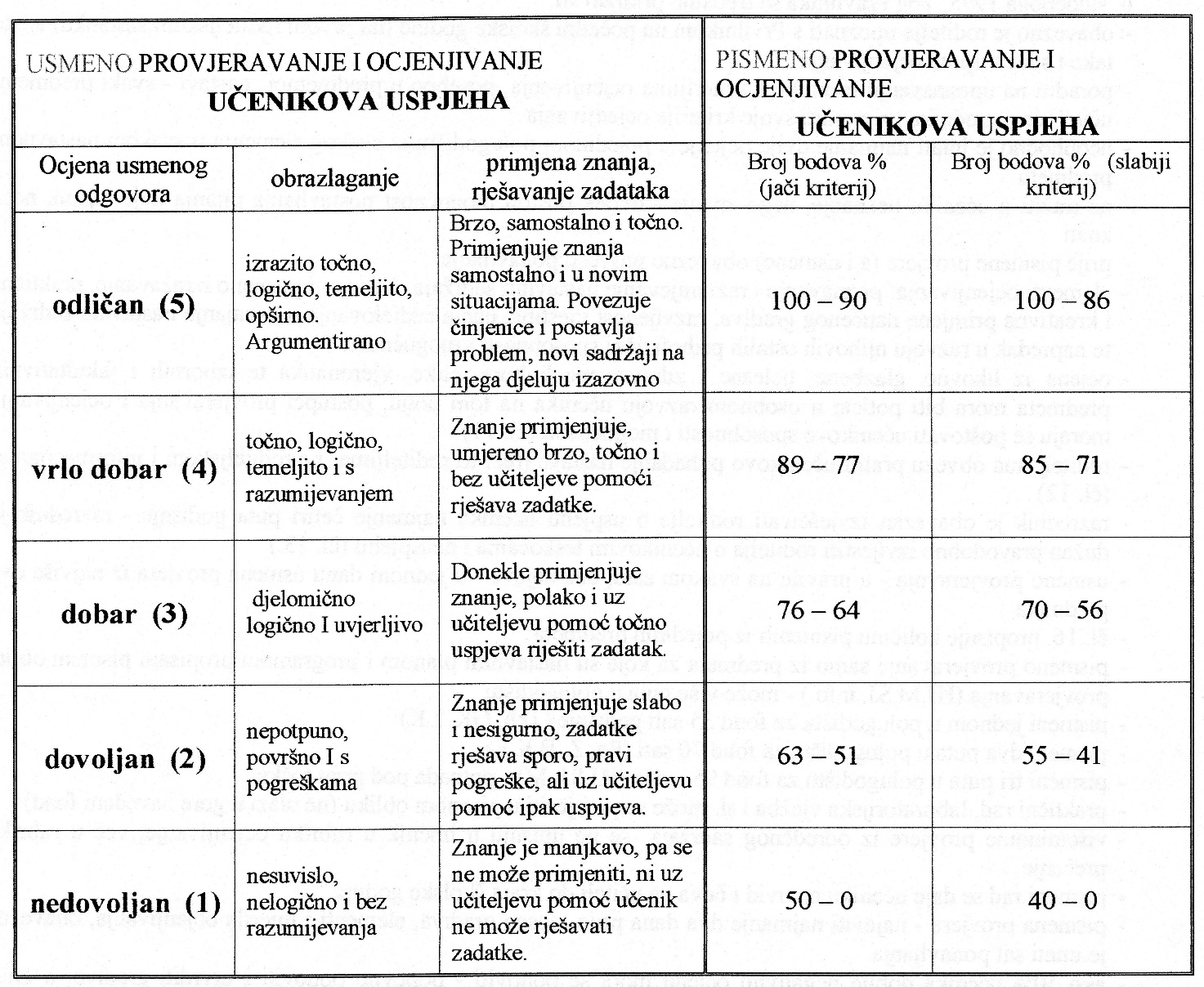 